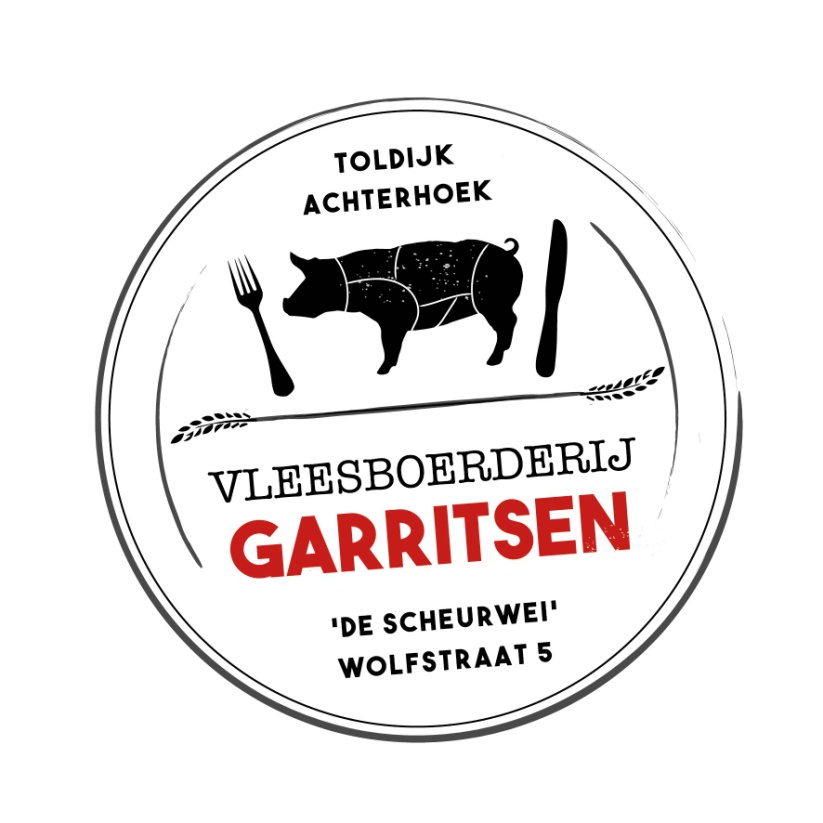 1.Schnitzel					€ 14,50/kg			23.Rosbief					€ 19,45/kg			Kinnebakspek				€ 5,20 /kg2.Varkenshaas				€ 22,50/kg			24.Sucadelap				€ 20,50/kg			Hips						€ 5,45 /kg	3.Rollade doorregen			€15,50/kg			25.Stoofrollade				€ 22,50/kg			Poten						€ 1,05/stuk 4.Hamlap/Fricandeau			€13,30/kg			26.Runderlap				€ 16,50/kg			Verse worst (Grof)				€ 9,50 /kg5.Schouderkarbonade			€ 10,50/kg			27.Stooflap Hachee			€ 15,50/kg			Gebraden gehaktballen			€ 10,25 /kg		6.Ribkarbonade				€ 10,50/kg			28.Ribstuk					€ 17,30/kg			Rundertong					€ 11,15 /kg		7.Gehakt half om half			€ 9,-/kg			29.Klapstuk					€ 12,55/kg			Ossestaart					€ 13,50 /kg		8.Verse worst (fijn)			€ 8,50/kg			30.Rundergehakt				€ 12,50/kg			Kale botten/knokkels			€ 1,05 /kg		9.Verse worst half om half		€ 9,-/kg			31.Runderworst				€ 12,-/kg			Gekookte Achterham			€ 18,45 /kg10.Speklap					€ 9,50/kg			32.Poulet-soepvlees			€ 16,25/kg			Gedroogde rauwe ham			€ 20,60 /kg11.Dikke Rib					€ 9,75/kg			33.Schenkel					€ 12,65/kg			Ambachtelijke rookworst		€ 17,- /kg12.Vet spek/dobbelsteentjes		€ 7,50/kg			34.Lenderollade				€ 29,50/kg			Drumsticks					€ 1,55 /stuk  	13.Hamschijf				€ 7,50/kg			35.Hollandse biefstuk			€ 25,50/kg			Bavette					€ 25,95/kg14.Haaskarbonade			€ 12,50/kg			36.Braadrollade				€ 25,50/kg			Kipfilet					€ 10,50/kg15.Bami/Nasi vlees			€ 10,50/kg			37.Ribeye					€ 35,-/kg			Balkenbrij					€ 11,50/kg16.Spare Ribs ongekruid			€ 10,50/kg			BBQ-Worst					€ 1,05  /stuk			Leverworst					€ 14,-/kg17.Haasbiefstuk				€ 55,50/kg			Hamburger					€ 1,30 /stuk			Hausmacher				€ 14,50/kg18.Entrecote				€ 27,50/kg			Varkenssatestokje				€ 1,05 /stuk			Bloedworst					€ 10,50/kg		19.Kogelbiefstuk				€ 32,50/kg			Naegelholt					€ 37,50 /kg			Procureur					€ 11,50/kg20.Tartaar					€ 14,50/kg			Beefburger					€ 1,75 /stuk			Kipsate 					€ 2,05 /stuk21.Baklap					€ 22,50/kg			Spekrollade					€ 12,85 /kg			Soepballetjes				€ 11,-/kg	22.Dikke Lende				€ 20,95/kg			Spare-ribs gegaard/gemarineerd	€ 13,- /kg			Boerenmetworst				€ 3,50/stuk